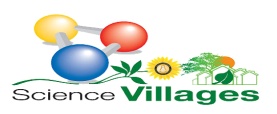 เขียนที่   ที่อยู่     วันที่   	เดือน     	พ.ศ.  เรื่อง	ขอเข้าร่วมโครงการหมู่บ้านแม่ข่ายวิทยาศาสตร์และเทคโนโลยีเรียน	ปลัดกระทรวงวิทยาศาสตร์และเทคโนโลยีสิ่งที่ส่งมาด้วย	รายชื่อ/ที่อยู่ของสมาชิกในหมู่บ้าน/ชุมชนที่เข้าร่วมโครงการ		ด้วยข้าพเจ้า(นาย/นาง/นางสาว) ...................................ตำแหน่งในหมู่บ้าน.....................................  และสมาชิก..........คน  มีความต้องการจะนำความรู้ทางด้านวิทยาศาสตร์และเทคโนโลยีไปแก้ปัญหาและพัฒนาหมู่บ้าน/ชุมชน ดังนี้(ระบุปัญหา ความต้องการที่จะนำวิทยาศาสตร์และเทคโนโลยีไปใช้ในหมู่บ้าน/ชุมชน)		1. ........................................................................................................		2. ........................................................................................................		3. ........................................................................................................ทั้งนี้ทางหมู่บ้าน/ชุมชน/กลุ่ม ได้ ประสานงานในเบื้องต้นกับหน่วยงานในท้องถิ่น เช่น(โปรดระบุชื่อหน่วยงานและผู้ประสานงาน) ที่จะร่วมสนับสนุนฯ ในการดำเนินการ หากได้รับการคัดเลือกให้เข้าร่วมโครงการ ดังนี้1		1. หน่วยงาน.............................................................ชื่อผู้ประสานงาน..........................................		2. หน่วยงาน.............................................................ชื่อผู้ประสานงาน..........................................		3. หน่วยงาน.............................................................ชื่อผู้ประสานงาน.......................................... 		จึงเรียนมาเพื่อโปรดพิจารณาด้วย   จักเป็นพระคุณยิ่งขอแสดงความนับถือ		(             	                                    )
             	ผู้เสนอมือถือประธานกลุ่ม/ผู้นำชุมชนของผู้เสนอ) โทร …………………………..หมายเหตุ : กรุณาแนบรายชื่อผู้เข้าร่วมโครงการไม่ต่ำกว่า 50 คนต่อหมู่บ้านแบบสำรวจความพร้อมและความต้องการเบื้องต้นของหมู่บ้านลูกข่ายที่จะเข้าร่วมโครงการหมู่บ้านแม่ข่ายวิทยาศาสตร์และเทคโนโลยีส่วนที่ 1 ข้อมูลชุมชน 1.1  ชื่อหมู่บ้าน		หมู่ที่	ตำบล		อำเภอ		จังหวัด				1.2  ชื่อผู้นำ				อายุ 	ปี  หมายเลขโทรศัพท์				1.3  จำนวนสมาชิกในหมู่บ้านที่คาดว่าจะเข้าร่วมโครงการ		คน1.4  รายได้เฉลี่ย / เดือน ของสมาชิกและครัวเรือน        น้อยกว่า  5,000 บาท        มากกว่า  5,000 บาท แต่ไม่เกิน 10,000 บาท        เกินกว่า  10,000 บาท1.5  ปัจจัยพื้นฐานในการดำรงชีพของชุมชน            น้ำเพื่อการอุปโภคบริโภค     มี	 ไม่มี        ไฟฟ้า		           มี	 ไม่มี1.6  ทรัพยากรภายในหมู่บ้าน									1.7  หน่วยราชการที่ดูแลหมู่บ้านในปัจจุบัน									1.8  ผลิตภัณฑ์เด่นของหมู่บ้าน(ถ้ามี)										ส่วนที่ 2 ความพร้อมของหมู่บ้านลูกข่าย2.1  หมู่บ้านเคยได้รับรางวัลระดับหมู่บ้านมาบ้างหรือไม่ ชื่อรางวัลอะไร และได้รับเมื่อไหร่ โปรดระบุ2.2  หมู่บ้านมีการประชุมคณะกรรมการหมู่บ้านหรือไม่ และมีแผนพัฒนาหมู่บ้านหรือไม่ โปรดระบุ2.3  หมู่บ้านมีการรวมกลุ่มในการผลิตสินค้าหรือบริการอะไรบ้าง  โปรดระบุ2.4  ในหมู่บ้านมีการประชุมคณะกรรมการหมู่บ้านหรือไม่ และมีแผนพัฒนาหมู่บ้านหรือไม่ โปรดระบุส่วนที่ 3  ความต้องการเทคโนโลยี3.1  ชื่อกลุ่ม (ใส่เครื่องหมาย  ให้ตรงตามสถานภาพของกลุ่มพร้อมชื่อ)        ชื่อชุมชน												        ชื่อวิสาหกิจชุมชน											3.2  ประเด็นปัญหา / ความจำเป็นที่ต้องการเทคโนโลยี  หรือความช่วยเหลือทางเทคโนโลยี				
       													3.3  เทคโนโลยีที่ต้องการ  หรือปัญหาทางเทคโนโลยีที่ต้องการให้ช่วยเหลือก)  ต้องการคำปรึกษา  เรื่อง										ข)  ต้องการให้ถ่ายทอด  เรื่อง										ค)  อื่นๆ (ระบุ) 											3.4  ความต้องการหรือปัญหาฯ ในข้อ 2.5 เคยขอรับความช่วยเหลือจากหน่วยงานอื่นหรือไม่ ถ้ามีระบุชื่อระบุชื่อหน่วยงาน